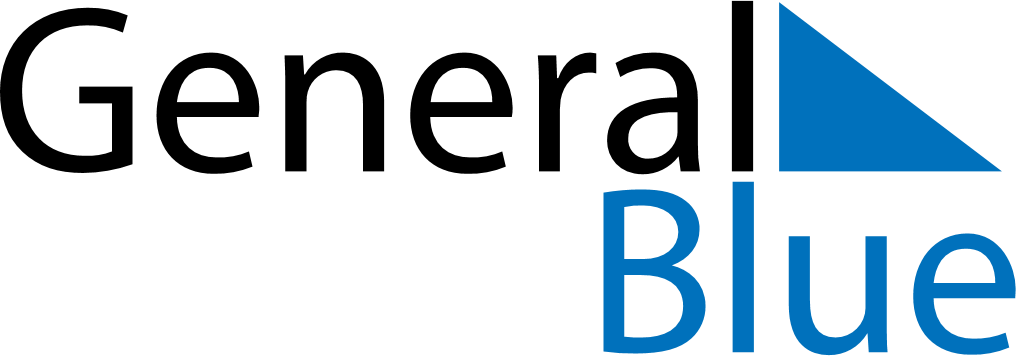 July 2024July 2024July 2024July 2024July 2024July 2024Marbella, Andalusia, SpainMarbella, Andalusia, SpainMarbella, Andalusia, SpainMarbella, Andalusia, SpainMarbella, Andalusia, SpainMarbella, Andalusia, SpainSunday Monday Tuesday Wednesday Thursday Friday Saturday 1 2 3 4 5 6 Sunrise: 7:05 AM Sunset: 9:41 PM Daylight: 14 hours and 36 minutes. Sunrise: 7:05 AM Sunset: 9:41 PM Daylight: 14 hours and 36 minutes. Sunrise: 7:06 AM Sunset: 9:41 PM Daylight: 14 hours and 35 minutes. Sunrise: 7:06 AM Sunset: 9:41 PM Daylight: 14 hours and 34 minutes. Sunrise: 7:07 AM Sunset: 9:41 PM Daylight: 14 hours and 34 minutes. Sunrise: 7:07 AM Sunset: 9:41 PM Daylight: 14 hours and 33 minutes. 7 8 9 10 11 12 13 Sunrise: 7:08 AM Sunset: 9:40 PM Daylight: 14 hours and 32 minutes. Sunrise: 7:08 AM Sunset: 9:40 PM Daylight: 14 hours and 31 minutes. Sunrise: 7:09 AM Sunset: 9:40 PM Daylight: 14 hours and 31 minutes. Sunrise: 7:09 AM Sunset: 9:39 PM Daylight: 14 hours and 30 minutes. Sunrise: 7:10 AM Sunset: 9:39 PM Daylight: 14 hours and 29 minutes. Sunrise: 7:11 AM Sunset: 9:39 PM Daylight: 14 hours and 28 minutes. Sunrise: 7:11 AM Sunset: 9:38 PM Daylight: 14 hours and 27 minutes. 14 15 16 17 18 19 20 Sunrise: 7:12 AM Sunset: 9:38 PM Daylight: 14 hours and 25 minutes. Sunrise: 7:13 AM Sunset: 9:37 PM Daylight: 14 hours and 24 minutes. Sunrise: 7:13 AM Sunset: 9:37 PM Daylight: 14 hours and 23 minutes. Sunrise: 7:14 AM Sunset: 9:36 PM Daylight: 14 hours and 22 minutes. Sunrise: 7:15 AM Sunset: 9:36 PM Daylight: 14 hours and 21 minutes. Sunrise: 7:15 AM Sunset: 9:35 PM Daylight: 14 hours and 19 minutes. Sunrise: 7:16 AM Sunset: 9:35 PM Daylight: 14 hours and 18 minutes. 21 22 23 24 25 26 27 Sunrise: 7:17 AM Sunset: 9:34 PM Daylight: 14 hours and 17 minutes. Sunrise: 7:18 AM Sunset: 9:33 PM Daylight: 14 hours and 15 minutes. Sunrise: 7:18 AM Sunset: 9:33 PM Daylight: 14 hours and 14 minutes. Sunrise: 7:19 AM Sunset: 9:32 PM Daylight: 14 hours and 12 minutes. Sunrise: 7:20 AM Sunset: 9:31 PM Daylight: 14 hours and 11 minutes. Sunrise: 7:21 AM Sunset: 9:31 PM Daylight: 14 hours and 9 minutes. Sunrise: 7:21 AM Sunset: 9:30 PM Daylight: 14 hours and 8 minutes. 28 29 30 31 Sunrise: 7:22 AM Sunset: 9:29 PM Daylight: 14 hours and 6 minutes. Sunrise: 7:23 AM Sunset: 9:28 PM Daylight: 14 hours and 5 minutes. Sunrise: 7:24 AM Sunset: 9:27 PM Daylight: 14 hours and 3 minutes. Sunrise: 7:25 AM Sunset: 9:26 PM Daylight: 14 hours and 1 minute. 